Retroalimentación Guía N° 1 Educación Física y Salud      1° BásicoHabilidades Motrices Básicas (OA1)Las habilidades motrices básicas son actos motores que se realizan naturalmente y que constituyen la base para las acciones motrices que el ser humano desarrolle en el futuro Estas se clasifican en:Por lo tanto, la habilidad motriz utilizada por él bebe al gatear es: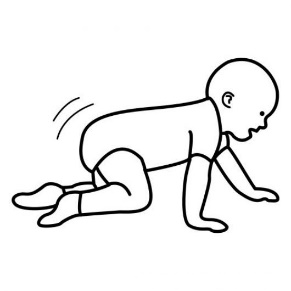                                  GatearLa habilidad motriz que corresponde a manipulación es LANZAR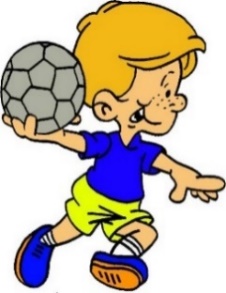 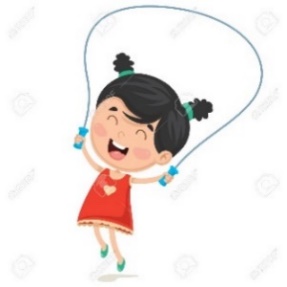 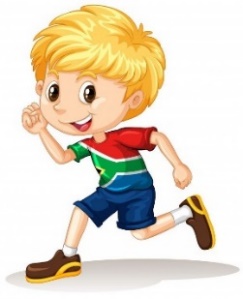 La imagen que había que colorear, es la segunda donde el niño está haciendo equilibrio y corresponde a la habilidad motriz de ESTABILIDAD.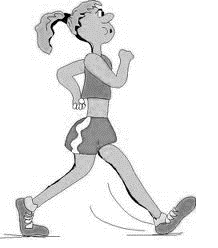 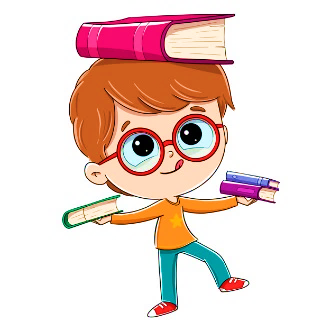 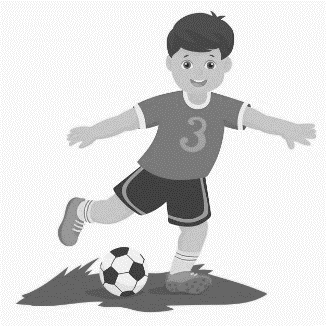 Los colores correctos para cada habilidad motriz:ROJO:				LocomociónAZUL: 				ManipulaciónVERDE: 			Estabilidad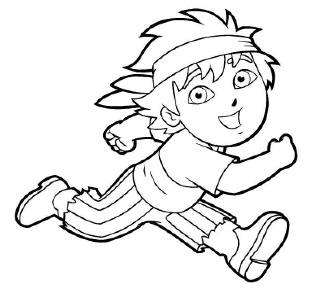 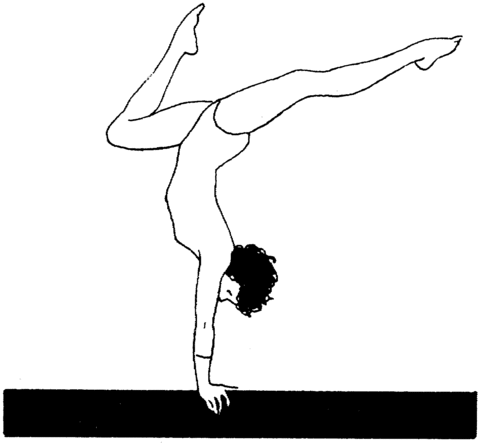 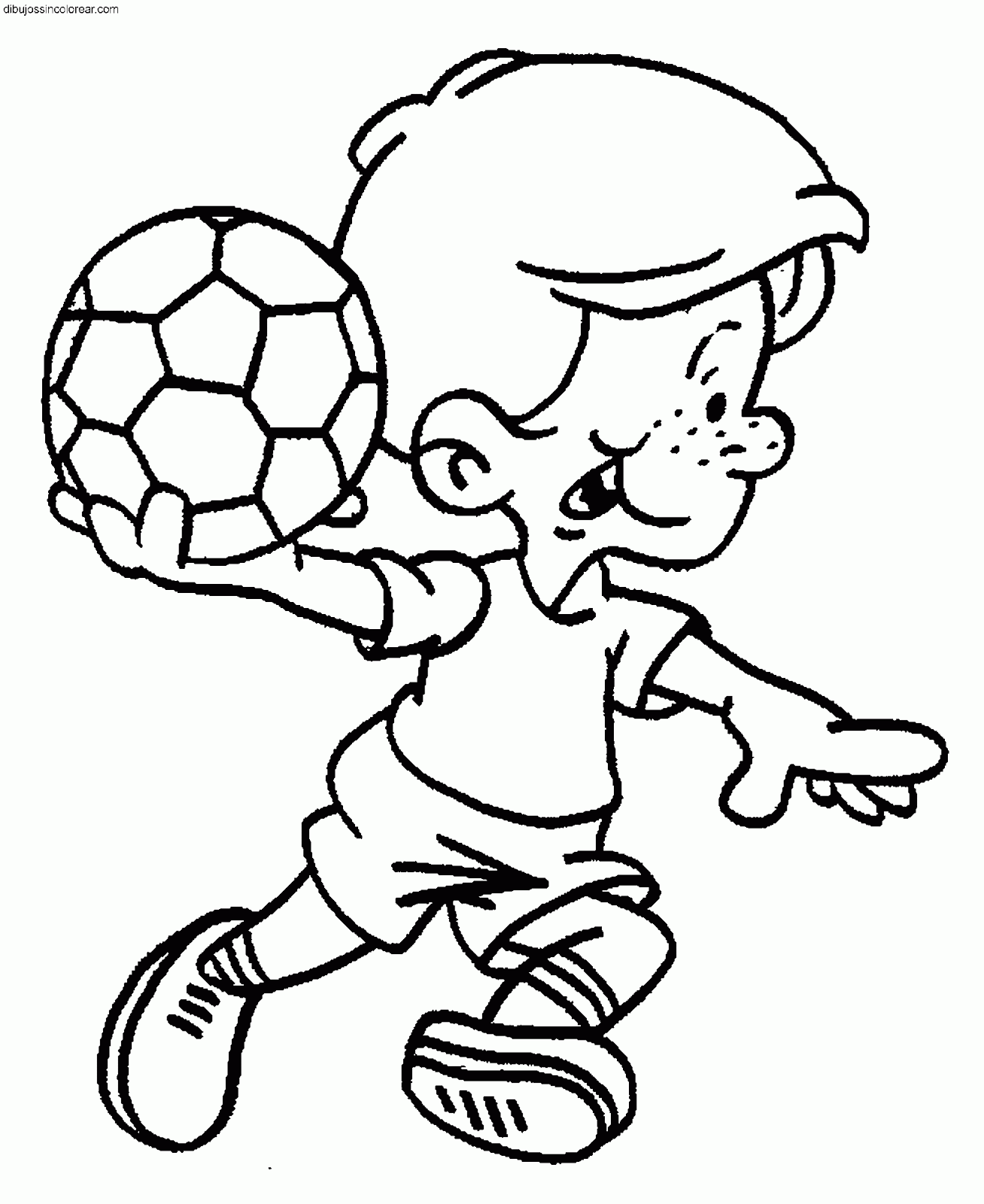 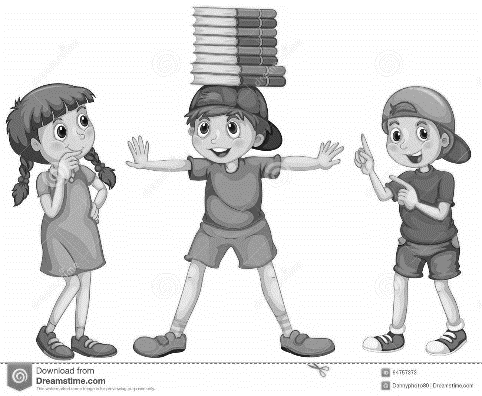 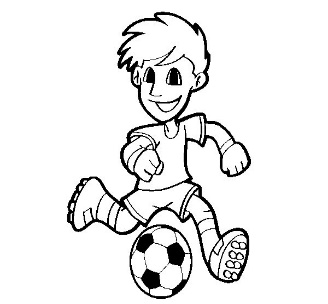 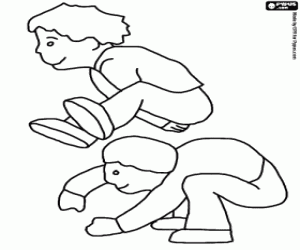 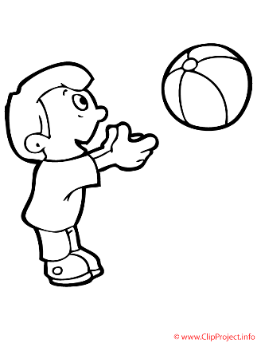 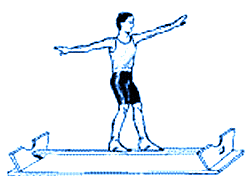 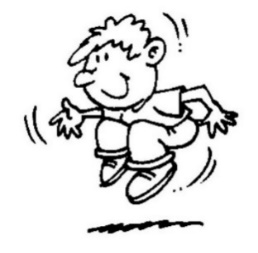 Hábitos de Vida Saludable (OA9)Los Hábitos de vida saludable se definen como un estado de completo bienestar físico, mental y social, asociados a la higiene, la correcta postura y la alimentación saludable.Se clasifican en:Las imágenes que corresponden a los hábitos de higiene y debías colorear son: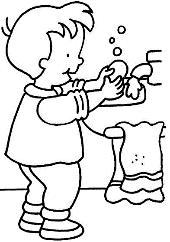 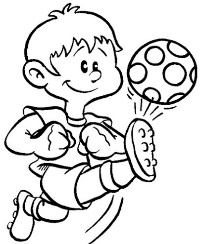 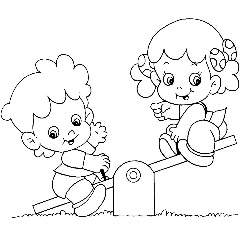 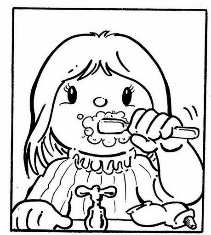 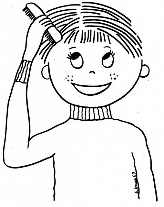 Los alimentos saludables que debías encerrar y colorear son: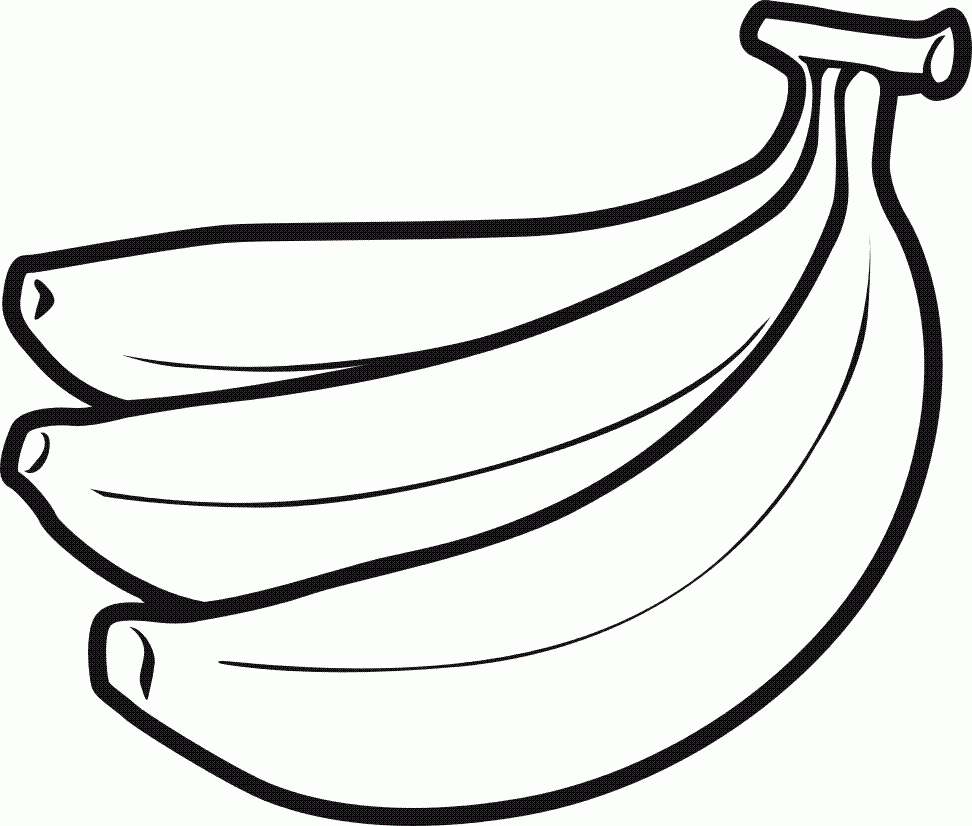 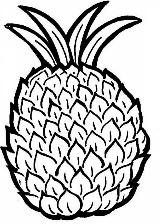 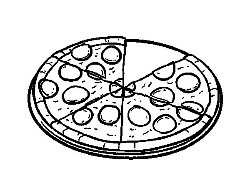 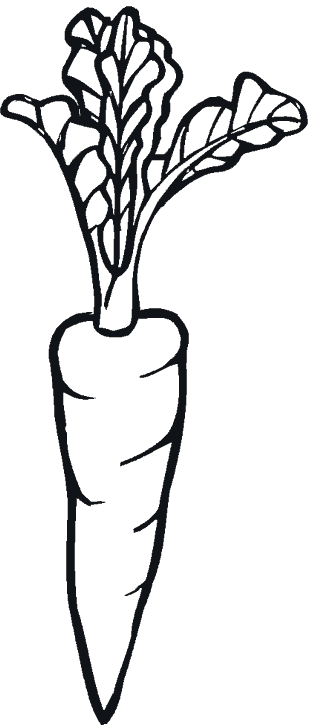 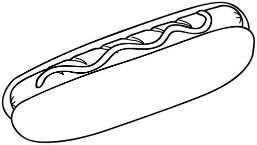 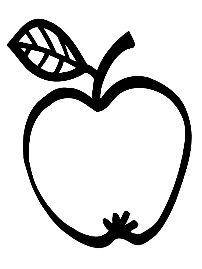 Une con una línea según corresponda: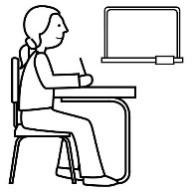 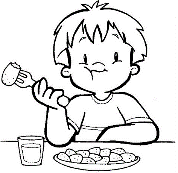 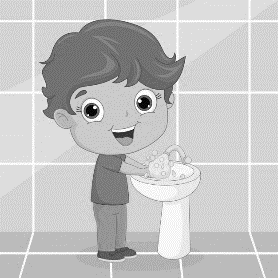 